『ກົບ ຄິດໄລ່ທາງຕັ້ງ ການລົບ』　　　　　　　　　　　　　　　　　　　　　【ຊັ້ນຮຽນ】　ປໍ 2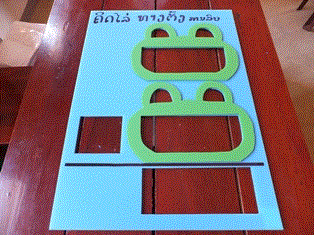 　　　　　　　　　　　　　　　　　　　　　【ຈຸດປະສົງ-ແນໃສ່】 ໃຫ້ ນັກຮຽນ ສາມາດ　　　　　　　　　　　　　　　　　　　　　　ຄິດໄລ່ທາງຕັ້ງການລົບ ດີຂຶ້ນ ດ້ວຍການຂຽນຈຳນວນ ທີ່ຢືມມາ10 ຢູ່ເທີງຫຼັກນັ້ນ ແລະ ຈື່1 ຢູ່ເທີງຫຼັກຕໍ່ໄປ. ແລະ ສາມາດ ຂຽງ ຮູບແບບທາງຕັ້ງຢ່າງ ແຕ່ລະຫຼັກຫົວ ໃຫ້ເປັນລະບຽບດີ.【ວິທີນຳໃຊ້】                    【ວັດຖຸທີຜະລິດ】・ບິກສໍສີ ・ກາວຕິດ・ແຜ່ນສີຢາງ（・ສີຂຽວ・ສີຟ້າອ່ອນ）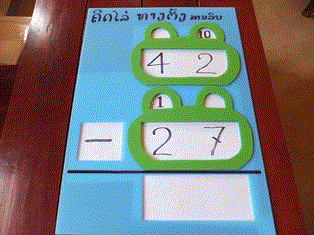 